Get to know Finland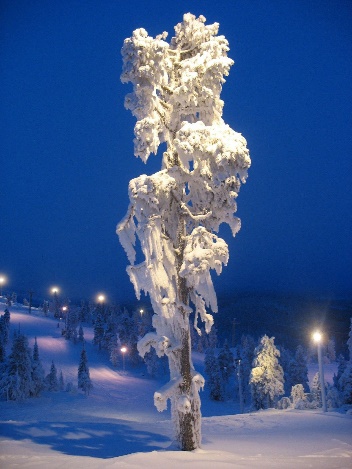 1 credit12.9. – 10.10.2023- Wednesdays at 14:15 -15:45 in U401 Otakaari 1 Passing the course: - Regular attendance: 80 % present in the lessons (max. 1 absence). - Completing 90 % of the pre-tasks and other assignments in MyCourses. Please see the course page for more info and deadlines. - Three assignments: 1) Helsinki City tour (1 day) (DL 10.10.23)2) Cross-cultural journal (1 page) (DL 10.10.23)3) Presentation (10 min) (DL 17.10.23)- Grading Pass/Fail Other info: - Teacher: Malka Gotthilf, malka.gotthilf@aalto.fi Course page:Lesson Topic 12.9.2023Finnish history Course info Getting to know each otherFinnish history 19.9.2023Communication and cultural competence Finnish communication culture Cultural competence Stereotypes 26.9.2023The Finnish way of life Finnish customs and manners Finland as a society of trust The happiest country in the world 3.10.2023Finnish society and education Finnish welfare system Finnish education 10.10. 2023Creative industries and presentations Student presentations about Finland Creative industries in Finland: focus on 